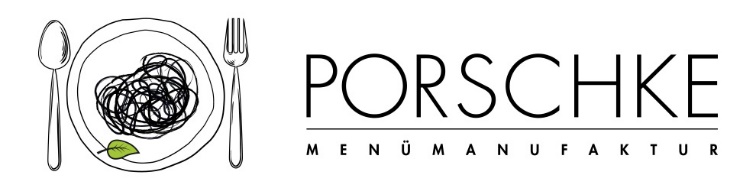 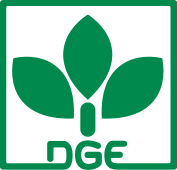 Bitte die gewünschte Menüanzahl pro Tag eintragen. Wenn Sie Komponenten zu- oder abbestellen möchten, vermerken Sie die Mengen bitte in der        Spalte mit +/- Bitte die gewünschte Menüanzahl pro Tag eintragen. Wenn Sie Komponenten zu- oder abbestellen möchten, vermerken Sie die Mengen bitte in der        Spalte mit +/- Bitte die gewünschte Menüanzahl pro Tag eintragen. Wenn Sie Komponenten zu- oder abbestellen möchten, vermerken Sie die Mengen bitte in der        Spalte mit +/- Bitte die gewünschte Menüanzahl pro Tag eintragen. Wenn Sie Komponenten zu- oder abbestellen möchten, vermerken Sie die Mengen bitte in der        Spalte mit +/- Bitte die gewünschte Menüanzahl pro Tag eintragen. Wenn Sie Komponenten zu- oder abbestellen möchten, vermerken Sie die Mengen bitte in der        Spalte mit +/- Bitte die gewünschte Menüanzahl pro Tag eintragen. Wenn Sie Komponenten zu- oder abbestellen möchten, vermerken Sie die Mengen bitte in der        Spalte mit +/- Bitte die gewünschte Menüanzahl pro Tag eintragen. Wenn Sie Komponenten zu- oder abbestellen möchten, vermerken Sie die Mengen bitte in der        Spalte mit +/- Bitte die gewünschte Menüanzahl pro Tag eintragen. Wenn Sie Komponenten zu- oder abbestellen möchten, vermerken Sie die Mengen bitte in der        Spalte mit +/- MontagAnzahl des Menüs 1Anzahl des Menüs 2Anzahl des Menüs 3MontagKnabberrohkost    Knabberrohkost 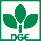 MontagSalzkartoffelnParboiled ReisMontagBlumenkohl in milder KäsesoßeThailändisches LachscurryMontagMangoquarkVeg. Alternative:Blumenkohl in milder KäsesoßeMontagMangoquarkDienstagAnzahl des MenüsAnzahl des MenüsAnzahl des MenüsDienstagKnabberrohkost     KnabberrohkostDienstag Vollkornspirelli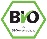  VollkornspirelliDienstagwahlw: weiße  Spaghetti (WE,GL)wahlw: weiße  Spaghetti (WE,GL)DienstagVeg. Bällchen  Geflügelhackbällchen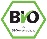 Dienstagdazu TomatensoßeVeg. Alternative: Veg. BällchenDienstagObstdazu TomatensoßeDienstagObstMittwochAnzahl des MenüsO   Olympia-Menü „gelb“   OAnzahl des MenüsMittwochGurkensalat     KnabberrohkostMittwochSalzkartoffelndazu HummusMittwochGrünkernbratenGelbe LinsensuppeMittwochdazu Rahmsoßemit SesambrötchenMittwochErdbeer-OrangensmoothieErdbeer-OrangensmoothieDonnerstagAnzahl des MenüsAnzahl des MenüsAnzahl des MenüsDonnerstagKnabberrohkost     HirtensalatDonnerstagGnocchi-Spinat-AuflaufGriechische NudelnDonnerstagObstRatatouilleDonnerstagObstFreitagAnzahl des MenüsAnzahl des MenüsAnzahl des MenüsFreitag     KnabberrohkostKnabberrohkostFreitagMöhren-Kartoffel-Eintopfdazu Joghurt-Quark-DipFreitagmit VollkornbrötchenPizza MozzarellaFreitagEierwaffelEierwaffel